CARGENBRIDGE PARENTS ASSOCIATION (CPA) NEWS & REVIEWS 	“The CPA wishes everyone a Happy October Holiday”	October 2017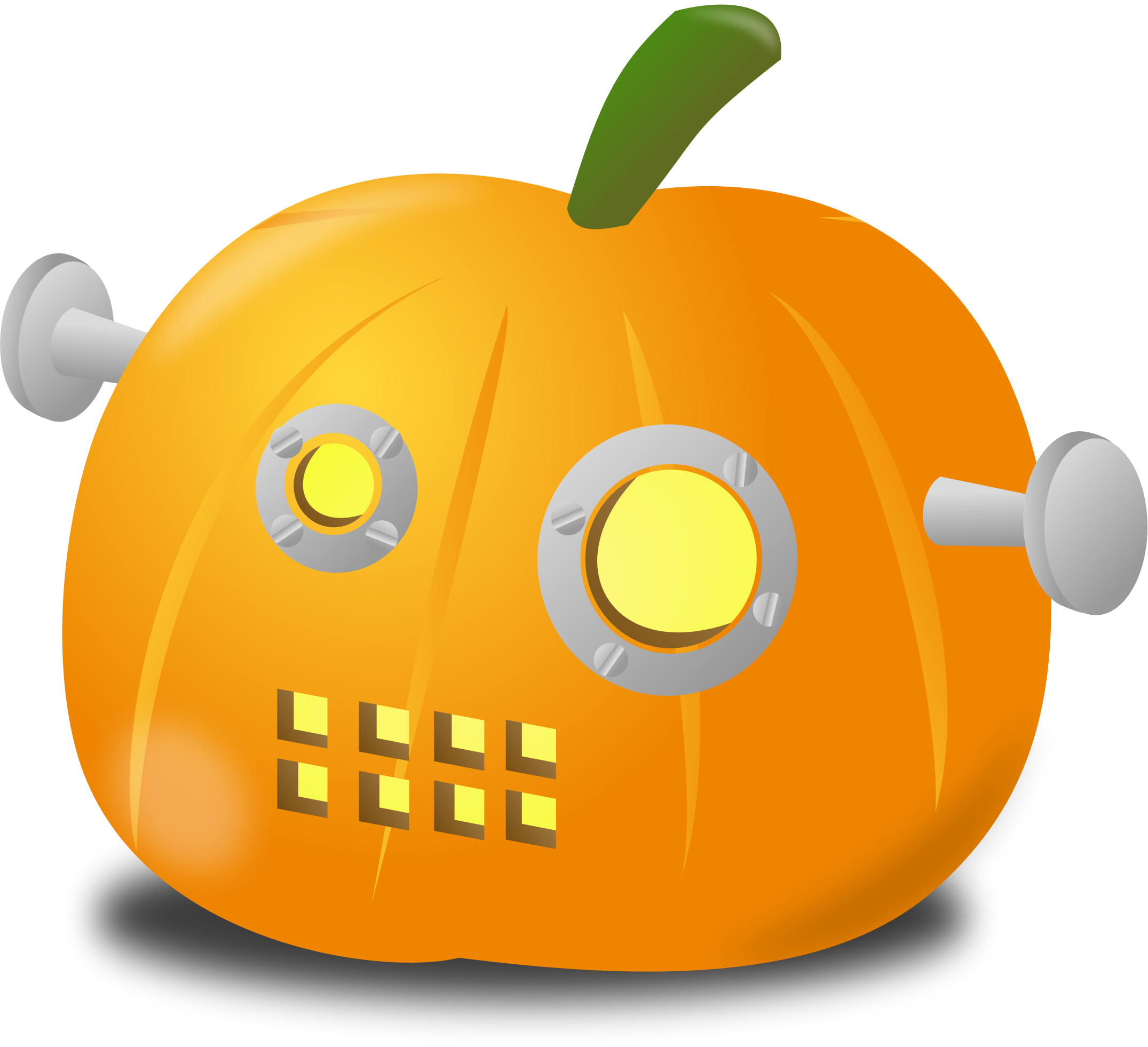 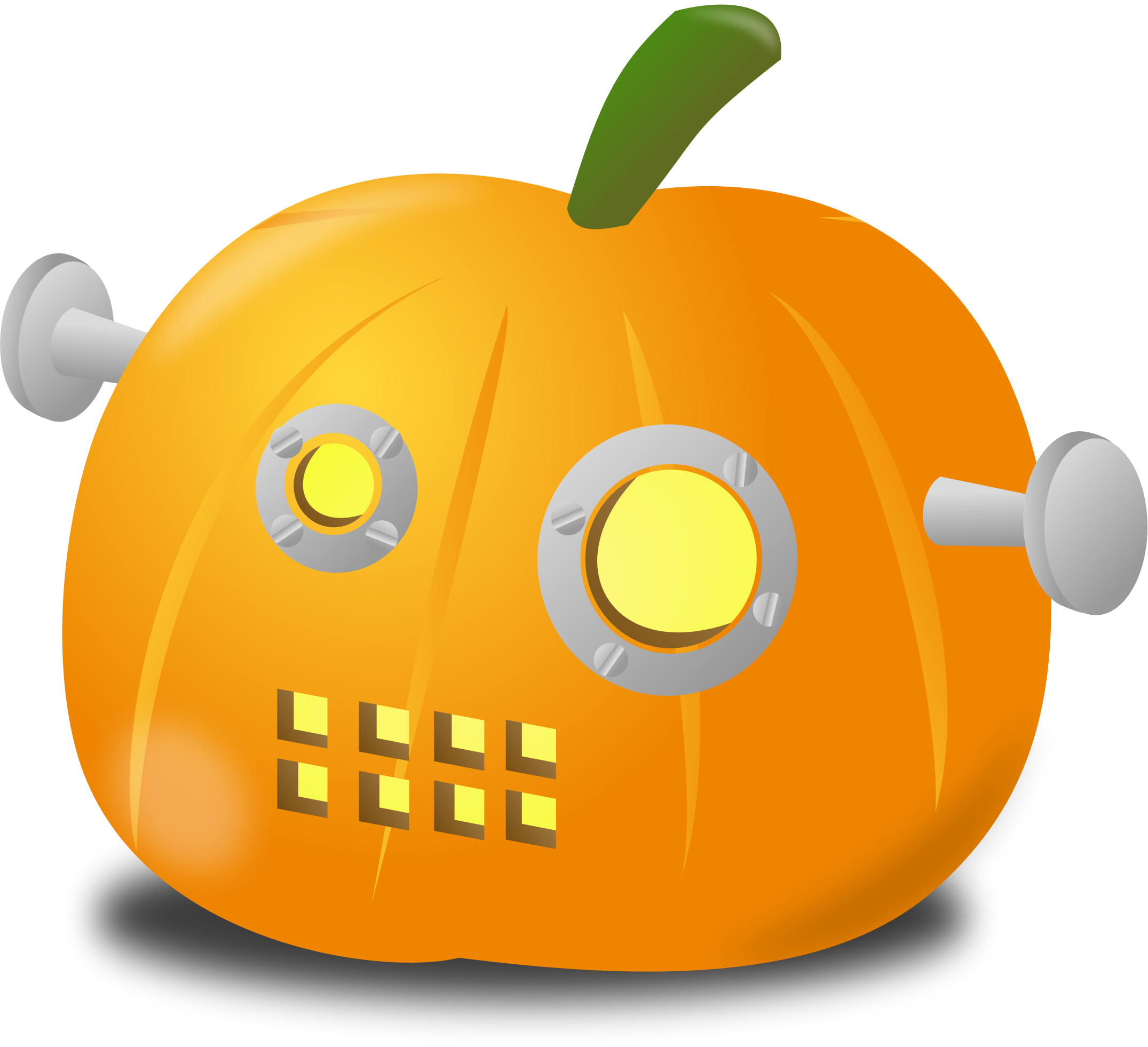 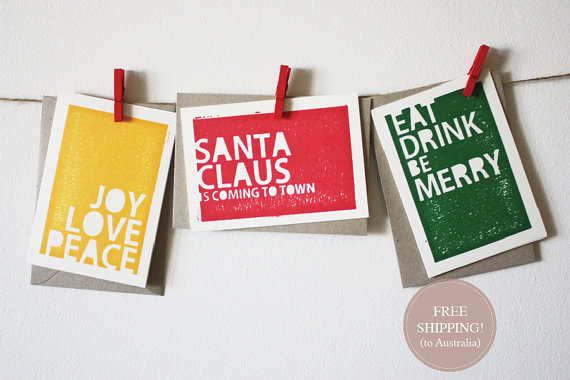 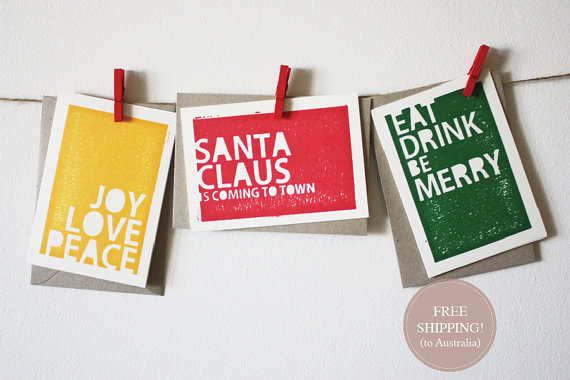 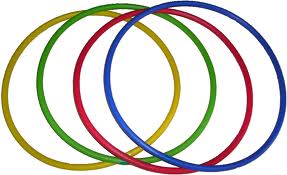 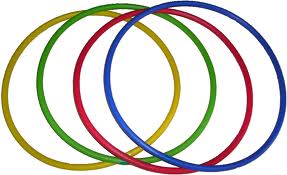 